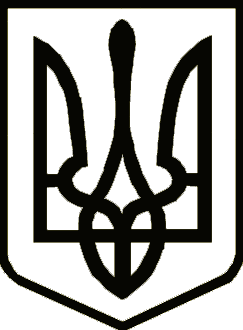 Україна	                  СРІБНЯНСЬКА СЕЛИЩНА РАДАРОЗПОРЯДЖЕННЯПро відзначення Дня пам’яті та примиренняВідповідно до пункту 20 частини четвертої статті 42 та пункту 8 статті 59 Закону України «Про місцеве самоврядування в Україні», рішення двадцятої сесії восьмого скликання від 06.01.2023 «Про затвердження Програми заходів з відзначення державних та професійних свят, ювілейних та святкових дат, відзначення осіб, які зробили вагомий внесок у розвиток Срібнянської селищної ради, здійснення представницьких та інших заходів на 2021-2025 роки в новій редакції», зобов’язую:1. ПРИДБАТИ корзини зі штучними квітами для покладення на могили загиблих воїнів-земляків.2. Фінансовому управлінню селищної ради профінансувати кошти в сумі 2170,00 грн (дві тисячі сто сімдесят гривень 00 копійок) за рахунок асигнувань, передбачених в селищному бюджеті за кодом програмної класифікації 0110180 «Інша діяльність у сфері державного управління».3. Відділу бухгалтерського обліку та звітності забезпечити проплату коштів.4. Контроль за виконанням даного розпорядження покласти на заступника селищного голови з гуманітарних питань та соціальної політики Ніну БОНДАРЕНКО.Селищний голова 	                                                        Олена ПАНЧЕНКО0  04 травня2023 року    смт Срібне			      № 69